Регистрационный номер __________Дата поступления ________________Информационная карта участника районного профессионального конкурса«Воспитатель года – 2022»Правильность сведений, представленных в информационной карте, подтверждаю: __________________________ (Ольга Викторовна Земцова)                           (подпись)           (фамилия, имя, отчество участника)«____» __________ 20____ г.   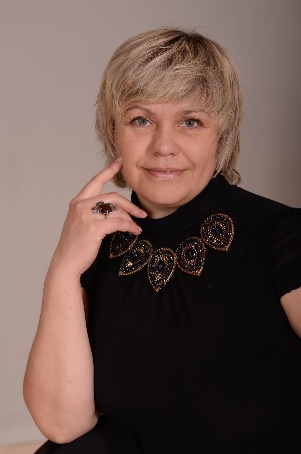 Земцова(фамилия)Ольга Викторовна(имя, отчество)Земцова(фамилия)Ольга Викторовна(имя, отчество)1. Общие сведения1. Общие сведения1. Общие сведения1. Общие сведенияСубъект Российской ФедерацииСубъект Российской ФедерацииТамбовская областьТамбовская областьНаселенный пунктНаселенный пунктГород МоршанскГород МоршанскДата рождения (день, месяц, год)Дата рождения (день, месяц, год)28 октября 1974 год 28 октября 1974 год Место рожденияМесто рожденияГород МоршанскГород Моршанск2. Работа2. Работа2. Работа2. РаботаМесто работы (наименование образовательного учреждения в соответствии с уставом)Место работы (наименование образовательного учреждения в соответствии с уставом)МБДОУ детский сад  «Солнышко» Моршанского района Тамбовской областиМБДОУ детский сад  «Солнышко» Моршанского района Тамбовской областиЗанимаемая должностьЗанимаемая должностьУчитель-логопедУчитель-логопедОбщий трудовой и педагогический стаж (полных лет на момент заполнения анкеты)Общий трудовой и педагогический стаж (полных лет на момент заполнения анкеты)26 лет26 летВ каких возрастных группах в настоящее время работаетеВ каких возрастных группах в настоящее время работаетеСтарший возрастСтарший возрастАттестационная категория Аттестационная категория I квалификационная категория (2020 год)I квалификационная категория (2020 год)Почетные звания и награды (наименования и даты получения)Почетные звания и награды (наименования и даты получения)Почетная грамота отдела образования администрации Моршанского района Тамбовской области, 2015 годДиплом участника II регионального этапа Всероссийского конкурса профессионального мастерства «Учитель-дефектолог России-2019», 2019 годПочетная грамота управления образования и науки Тамбовской области, 2021 годПочетная грамота отдела образования администрации Моршанского района Тамбовской области, 2015 годДиплом участника II регионального этапа Всероссийского конкурса профессионального мастерства «Учитель-дефектолог России-2019», 2019 годПочетная грамота управления образования и науки Тамбовской области, 2021 годПослужной список (места и сроки работы за последние 5 лет) Послужной список (места и сроки работы за последние 5 лет) МБДОУ детский сад «Солнышко»МБДОУ детский сад «Солнышко»3. Образование3. Образование3. Образование3. ОбразованиеНазвание, год окончания учреждения профессионального образования, факультетНазвание, год окончания учреждения профессионального образования, факультетМосковский открытый социальный университет 2006 год, квалификация Педагог-дефектолог для работы с детьми дошкольного возраста с отклонениями в развитии»Московский открытый социальный университет 2006 год, квалификация Педагог-дефектолог для работы с детьми дошкольного возраста с отклонениями в развитии»Специальность, квалификация по дипломуСпециальность, квалификация по дипломуСпециальная дошкольная педагогика и психологияСпециальная дошкольная педагогика и психологияДополнительное профессиональное образование (за последние три года) Дополнительное профессиональное образование (за последние три года) ТОГОАУ ДПО «Институт повышения квалификации работников образования» «Организация работы консультационных центров для родителей (законных представителей), обеспечивающих получение детьми дошкольного образования в форме семейного образования», 2019 г.ТОГОАУ ДПО «Институт повышения квалификации работников образования» «Организация и содержание образовательной деятельности в дошкольных организациях в условиях инклюзивного образования», 2021 г.ТОГОАУ ДПО «Институт повышения квалификации работников образования» «Организация работы консультационных центров для родителей (законных представителей), обеспечивающих получение детьми дошкольного образования в форме семейного образования», 2019 г.ТОГОАУ ДПО «Институт повышения квалификации работников образования» «Организация и содержание образовательной деятельности в дошкольных организациях в условиях инклюзивного образования», 2021 г.Основные публикации (в т. ч. брошюры, книги)Основные публикации (в т. ч. брошюры, книги)Психолого-педагогическое сопровождение детей с общим недоразвитием речи в условиях дошкольного образовательного учреждения. Методическое пособие. Издательский дом ТГУ им. Г.Р. Державина, 2012 годИспользование песочной терапии в психолого-педагогическом сопровождении детей с общим недоразвитием речи в условиях дошкольного образовательного учреждения. Методическое пособие. Г. Моршанск, 2019 годПсихолого-педагогическое сопровождение детей с общим недоразвитием речи в условиях дошкольного образовательного учреждения. Методическое пособие. Издательский дом ТГУ им. Г.Р. Державина, 2012 годИспользование песочной терапии в психолого-педагогическом сопровождении детей с общим недоразвитием речи в условиях дошкольного образовательного учреждения. Методическое пособие. Г. Моршанск, 2019 год4. Конкурсное задание первого тура «Интернет-ресурс»4. Конкурсное задание первого тура «Интернет-ресурс»4. Конкурсное задание первого тура «Интернет-ресурс»4. Конкурсное задание первого тура «Интернет-ресурс»Адрес персонального  Интернет-ресурса (сайт, страница, блог  и т. д.), где можно познакомиться с участником и  оценить публикуемые им материалы.Адрес персонального  Интернет-ресурса (сайт, страница, блог  и т. д.), где можно познакомиться с участником и  оценить публикуемые им материалы.https://solndsmr.68edu.ru/nashi-pedagogi/zemcova-olga-viktorovna/ https://solndsmr.68edu.ru/nashi-pedagogi/zemcova-olga-viktorovna/ 5. Конкурсное задание второго тура:5. Конкурсное задание второго тура:5. Конкурсное задание второго тура:5. Конкурсное задание второго тура: «Доклад-презентация «Мой успешный проект» «Доклад-презентация «Мой успешный проект» «Доклад-презентация «Мой успешный проект» «Доклад-презентация «Мой успешный проект»Тема выступления  «Использование элементов арт-терапии в коррекции речевых нарушений детей дошкольного возраста»Тема выступления  «Использование элементов арт-терапии в коррекции речевых нарушений детей дошкольного возраста»Тема выступления  «Использование элементов арт-терапии в коррекции речевых нарушений детей дошкольного возраста»Тема выступления  «Использование элементов арт-терапии в коррекции речевых нарушений детей дошкольного возраста»6. Конкурсные задания третьего  тура:6. Конкурсные задания третьего  тура:6. Конкурсные задания третьего  тура:6. Конкурсные задания третьего  тура:1)Педагогическое мероприятие с детьми1)Педагогическое мероприятие с детьми1)Педагогическое мероприятие с детьми1)Педагогическое мероприятие с детьмиТема «Путешествие к дереву Желаний»Тема «Путешествие к дереву Желаний»Тема «Путешествие к дереву Желаний»Тема «Путешествие к дереву Желаний»Направление, образовательная область, формаНаправление, образовательная область, формаИнтегрированная НОД, интеграция образовательных областей «Познавательное развитие», «Речевое развитие», «Физическое развитие», «Социально-коммуникативное развитие», «Художественно-эстетическое развитие»Интегрированная НОД, интеграция образовательных областей «Познавательное развитие», «Речевое развитие», «Физическое развитие», «Социально-коммуникативное развитие», «Художественно-эстетическое развитие»Возрастная группа детей Возрастная группа детей 5-6 лет5-6 летНеобходимое оборудованиеНеобходимое оборудованиеНоутбук, интерактивная доска, проектор, сюжетный материал по теме занятияНоутбук, интерактивная доска, проектор, сюжетный материал по теме занятия7. Общественная деятельность.7. Общественная деятельность.7. Общественная деятельность.7. Общественная деятельность.Членство в Профсоюзе (наименование, дата вступления)Членство в Профсоюзе (наименование, дата вступления)Член Профсоюза работников образования Моршанского района, 01.09.2010 годЧлен Профсоюза работников образования Моршанского района, 01.09.2010 годУчастие в других общественных организациях (наименование, направление деятельности и дата вступления)Участие в других общественных организациях (наименование, направление деятельности и дата вступления)нетнетУчастие в работе методического объединения Участие в работе методического объединения Муниципальный уровень:Участие в разработке и реализации программ и проектов районной базовой площадки по теме «Использование проектно-исследовательской деятельности в экологическом воспитании дошкольников» - 2017-2020 гг.Психологический тренинг «Успешный руководитель» - ноябрь, 2018 годДоклад «Применение цифровых образовательных ресурсов в коррекционной работе при ознакомлении с окружающим миром» - ноябрь, 2020 годВидеофрагмент интегрированного занятия «Веселое путешествие», ноябрь, 2020 годУровень ДОУ:Обобщение опыта работы по теме «Использование мнемотехники при заучивании стихотворений», 2020 годМуниципальный уровень:Участие в разработке и реализации программ и проектов районной базовой площадки по теме «Использование проектно-исследовательской деятельности в экологическом воспитании дошкольников» - 2017-2020 гг.Психологический тренинг «Успешный руководитель» - ноябрь, 2018 годДоклад «Применение цифровых образовательных ресурсов в коррекционной работе при ознакомлении с окружающим миром» - ноябрь, 2020 годВидеофрагмент интегрированного занятия «Веселое путешествие», ноябрь, 2020 годУровень ДОУ:Обобщение опыта работы по теме «Использование мнемотехники при заучивании стихотворений», 2020 годУчастие в разработке и реализации муниципальных, региональных, федеральных, международных программ и проектов (с указанием статуса участия)Участие в разработке и реализации муниципальных, региональных, федеральных, международных программ и проектов (с указанием статуса участия)Член творческой группы педагогов учреждения по разработке Основной образовательной программы МБДОУ детского сада «Солнышко» и Программы развития на 2020-2025 гг.Член творческой группы педагогов учреждения по разработке Основной образовательной программы МБДОУ детского сада «Солнышко» и Программы развития на 2020-2025 гг.8. Досуг.8. Досуг.8. Досуг.8. Досуг.ХоббиХоббиСпортивная ходьба, лыжи, путешествияСпортивная ходьба, лыжи, путешествия9. Контакты.9. Контакты.9. Контакты.9. Контакты.Рабочий адрес с индексомРабочий адрес с индексом393919, Тамбовская область, Моршанский район, поселок Молодежный, дом 82393919, Тамбовская область, Моршанский район, поселок Молодежный, дом 82Домашний адрес с индексомДомашний адрес с индексом393960 Тамбовская область г.Моршанск улица Школьная 47393960 Тамбовская область г.Моршанск улица Школьная 47Рабочий телефон с междугородним кодомРабочий телефон с междугородним кодом8 (47533) 294018 (47533) 29401Домашний телефон с междугородним кодомДомашний телефон с междугородним кодомнетнетМобильный телефон с междугородним кодомМобильный телефон с междугородним кодом8 915 87509108 915 8750910Факс с междугородним кодомФакс с междугородним кодомнетнетРабочая электронная почтаРабочая электронная почтаsolndsmr@yandex.ru solndsmr@yandex.ru Личная электронная почтаЛичная электронная почтаolga.zemtsova.74@mail.ru olga.zemtsova.74@mail.ru Адрес личного сайта в ИнтернетеАдрес личного сайта в Интернетеhttps://www.maam.ru/users/367137 https://www.maam.ru/users/367137 Адрес сайта ДОУ в ИнтернетеАдрес сайта ДОУ в Интернете http://solndsmr.68edu.ru/ http://solndsmr.68edu.ru/10. Документы.10. Документы.10. Документы.10. Документы.Паспорт (серия, номер, кем и когда выдан)Паспорт (серия, номер, кем и когда выдан)6819093053 выдан УМВД России по Тамбовской области 20.11.2019года6819093053 выдан УМВД России по Тамбовской области 20.11.2019года11. Профессиональные ценности.11. Профессиональные ценности.11. Профессиональные ценности.11. Профессиональные ценности.Педагогическое кредо участникаПедагогическое кредо участникаУчу слову, воспитываю словом, обращаю внимание на бережное к нему отношениеУчу слову, воспитываю словом, обращаю внимание на бережное к нему отношениеПочему нравится работать в ДОУПочему нравится работать в ДОУПрофессия учителя-логопеда ответственная, серьезная и очень светлая, приносящая радость от общения с детьми. Труд его может быть нелегким, отнимающим порой все и физические и моральные силы, но рутинным, неинтересным его не назовешь. Я думаю, что учитель-логопед – это педагог, сочетающий профессии актёра, музыканта, дизайнера, психолога. За что я люблю свою профессию? За то, что она даёт мне возможность каждый день соприкасаться с миром детства, за неповторимость и непредсказуемость каждого дня. Каждый день, отдавая детям частичку своего сердца, жар своей души, с чувством глубокого удовлетворения признаюсь: «Я считаю, что состоялась как учитель, потому что помогаю детям!»Профессия учителя-логопеда ответственная, серьезная и очень светлая, приносящая радость от общения с детьми. Труд его может быть нелегким, отнимающим порой все и физические и моральные силы, но рутинным, неинтересным его не назовешь. Я думаю, что учитель-логопед – это педагог, сочетающий профессии актёра, музыканта, дизайнера, психолога. За что я люблю свою профессию? За то, что она даёт мне возможность каждый день соприкасаться с миром детства, за неповторимость и непредсказуемость каждого дня. Каждый день, отдавая детям частичку своего сердца, жар своей души, с чувством глубокого удовлетворения признаюсь: «Я считаю, что состоялась как учитель, потому что помогаю детям!»Профессиональные и личностные ценности, наиболее близкие участникуПрофессиональные и личностные ценности, наиболее близкие участникуЦелеустремлённая, энергичная, с высокой работоспособностью,  творческим потенциалом, педагогическим тактом и находчивостью.Целеустремлённая, энергичная, с высокой работоспособностью,  творческим потенциалом, педагогическим тактом и находчивостью.В чем, по мнению участника, состоит основная миссия воспитателяВ чем, по мнению участника, состоит основная миссия воспитателяМиссия воспитателя ДОУ заключается в воспитании человека, способного жить и успешно действовать в стремительно меняющемся мире, реализуя свои творческие возможности и уважая других людей, «сеять разумное, вечное, доброе».Миссия воспитателя ДОУ заключается в воспитании человека, способного жить и успешно действовать в стремительно меняющемся мире, реализуя свои творческие возможности и уважая других людей, «сеять разумное, вечное, доброе».12. Приложения.12. Приложения.12. Приложения.12. Приложения.